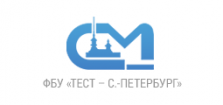 Федеральное бюджетное учреждение 
«Государственный региональный центр стандартизации, метрологии и испытаний в г. Санкт-Петербурге и Ленинградской области» (ФБУ «Тест-С.-Петербург»)МЕЖРЕГИОНАЛЬНАЯ ПРАКТИЧЕСКАЯ КОНФЕРЕНЦИЯ «АКТУАЛЬНЫЕ ВОПРОСЫ ПРИМЕНЕНИЯ ЗАКОНОДАТЕЛЬСТВА РФ В ОБЛАСТИ ОБЕСПЕЧЕНИЯ ЕДИНСТВА ИЗМЕРЕНИЙ МЕТРОЛОГИЧЕСКИМИ СЛУЖБАМИ ПРЕДПРИЯТИЙ И ОРГАНИЗАЦИЙ» ПРОГРАММА27-28 октября 2022 года г. Санкт-ПетербургФедеральное бюджетное учреждение 
«Государственный региональный центр стандартизации, метрологии и испытаний в г. Санкт-Петербурге и Ленинградской области» (ФБУ «Тест-С.-Петербург»)Контактная информацияE-mail: forum@rustest.spb.ruМесто проведения конференции: г. Санкт-Петербург, ул. Курляндская, д. 1, 2 этаж, актовый залМодератор конференции: Павлов Руслан ВикторовичКоординатор конференции: Несмиян Алёна Алексеевна, тел. +79312201045 Программа конференции27 октября 2022 годаПрограмма конференции28 октября 2022 годаВремяТема выступления/Докладчик9:45-10:00РЕГИСТРАЦИЯ УЧАСТНИКОВ10:00-10:10ОТКРЫТИЕ КОНФЕРЕНЦИИ. Приветственное слово.Павлов Руслан Викторович, Заместитель генерального директора 
ФБУ «Тест-С.-Петербург» по метрологии, аспирант кафедры теоретической и прикладной метрологии ФГУП «ВНИИМ им. Д.И. Менделеева»10:10-11:00Законопроект по внесению изменений в Федеральный закон от 26.06.2008 № 102-ФЗ «Об обеспечении единства измерений». Актуальные вопросы и тенденции развитияКутяйкин Василий Георгиевич,Доцент, кандидат технических наук, директор Нижегородского филиала АСМС 11:00-12:00Актуальные вопросы и перспективы организации и осуществления федерального государственного метрологического контроля (надзора) с учетом последних изменений законодательства. Проблемы правоприменительной практики.Сафронова Ольга Александровна,Начальник инспекции по г. Санкт-Петербургу и Ленинградской области ЦМТУ Росстандарта12:00-13:00Перерыв. Кофе-брейк.1 этаж13:00-13:40Нормативно-правовое регулирование испытания в целях утверждения типа средств измерений. Основные изменения и дальнейшие направления совершенствования.Павлов Руслан Викторович,Заместитель генерального директора ФБУ «Тест-С.-Петербург» по метрологии, аспирант кафедры теоретической и прикладной метрологии ФГУП «ВНИИМ им. Д.И. Менделеева»13:40-14:00Демонстрация перспективных направлений развития             ФБУ «Тест-С.-Петербург» в рамках проводимой автоматизации рабочих процессов.Павлов Руслан Викторович,Заместитель генерального директора ФБУ «Тест-С.-Петербург» по метрологии, аспирант кафедры теоретической и прикладной метрологии ФГУП «ВНИИМ им. Д.И. Менделеева»ВремяТема выступления/Докладчик10:00-10:40Требования к процессам измерений и измерительному оборудованию. Метрологическое подтверждение для измерительного оборудования, ГОСТ Р ИСО 10012-2008 «Менеджмент организации. Системы менеджмента измерений».Литвинов Борис ЯковлевичДоктор технических наук, доцент, зам. заведующего кафедрой теоретической и прикладной метрологии ФГУП «ВНИИМ им. Д.И. Менделеева»10:40-11:10Российская система калибровки (РСК): проблемы и направления совершенствования. Актуальные вопросы в контексте импортозамещения.Грошева Светлана Олеговна,Начальник сектора контроля качества и испытаний средств измерений ФБУ «Тест-С.-Петербург»11:10-11:40Актуальные вопросы аттестации испытательного оборудования. Практика правоприменения ГОСТ Р 8.568-17 и положений законодательства об обеспечении единства применений. Трощинин Борис Александрович,Начальник метрологического отдела теплотехнических измерений ФБУ «Тест-С.-Петербург»11:40-12:10Аттестация эталонов единиц величин в соответствии с Постановлением Правительства РФ от 23.09.2010 № 734 «Об эталонах единиц величин, используемых в сфере государственного регулирования обеспечения единства измерений»Демидова Мария Андреевна,Главный метролог ФБУ «Тест-С.-Петербург»12:10-13:00Перерыв. Кофе-брейк.1 этаж13:00-13:45Практический опыт внедрения новых сервисов (услуг) 
в ФБУ «Тест-С.-Петербург» в рамках цифровой трансформации процесса взаимодействия с Заказчиками.Боев Евгений Владимирович,Начальник отдела приемки средств измерений ФБУ «Тест-С.-Петербург»13:45-14:30Ответы на вопросы. Обмен опытом. Подведение итогов конференции. Павлов Руслан Викторович,Заместитель генерального директора ФБУ «Тест-С.-Петербург» по метрологии, аспирант кафедры теоретической и прикладной метрологии ФГУП «ВНИИМ им. Д.И. Менделеева»